EXKURZE PRAHADOTEKY STÁTNOSTI15. 10. 20189. A + 9. B + 8. tř.Dne 15. 10. 2018 se žáci devátých a osmého ročníku zúčastnili exkurze do Prahy na výstavu z cyklu Založeno 1918 – Doteky státnosti, která byla situována v jízdárně Pražského hradu.Do Prahy jsme dorazili kolem půl 10, přičemž od 10 hodin jsme měli rezervaci na výstavě. Rozdělili jsme se na dvě skupiny, kdy první skupina si prohlédla expozici a druhá prošla nádvoří a památky v areálu Pražského hradu. V 12:00 jsme také měli možnost zhlédnout slavnostní střídání stráží.Na výstavě bylo k vidění mnoho historických materiálů, například státních vlajek, erbů, zbraní, uniforem, dokumentů, ocenění a kolekcí Řádů Bílého lva. Žáky velmi zaujaly dopravní prostředky a podobizny prezidentů. Hodně blízký jim také byl sportovní koutek, kde byl vystaven hokejový dres Jaromíra Jágra, bunda Ester Ledecké, tretry Jana železného a další zajímavosti spojené se sportovními úspěchy naší republiky.Od Pražského hradu jsme se vydali Královskou cestou k obchodnímu centru Palladium, kde měli žáci možnost si nakoupit suvenýry či nějaké občerstvení. Většině zúčastněných se exkurze líbila a ocenili ji známkou 1.Mgr. Ondřej Kočovský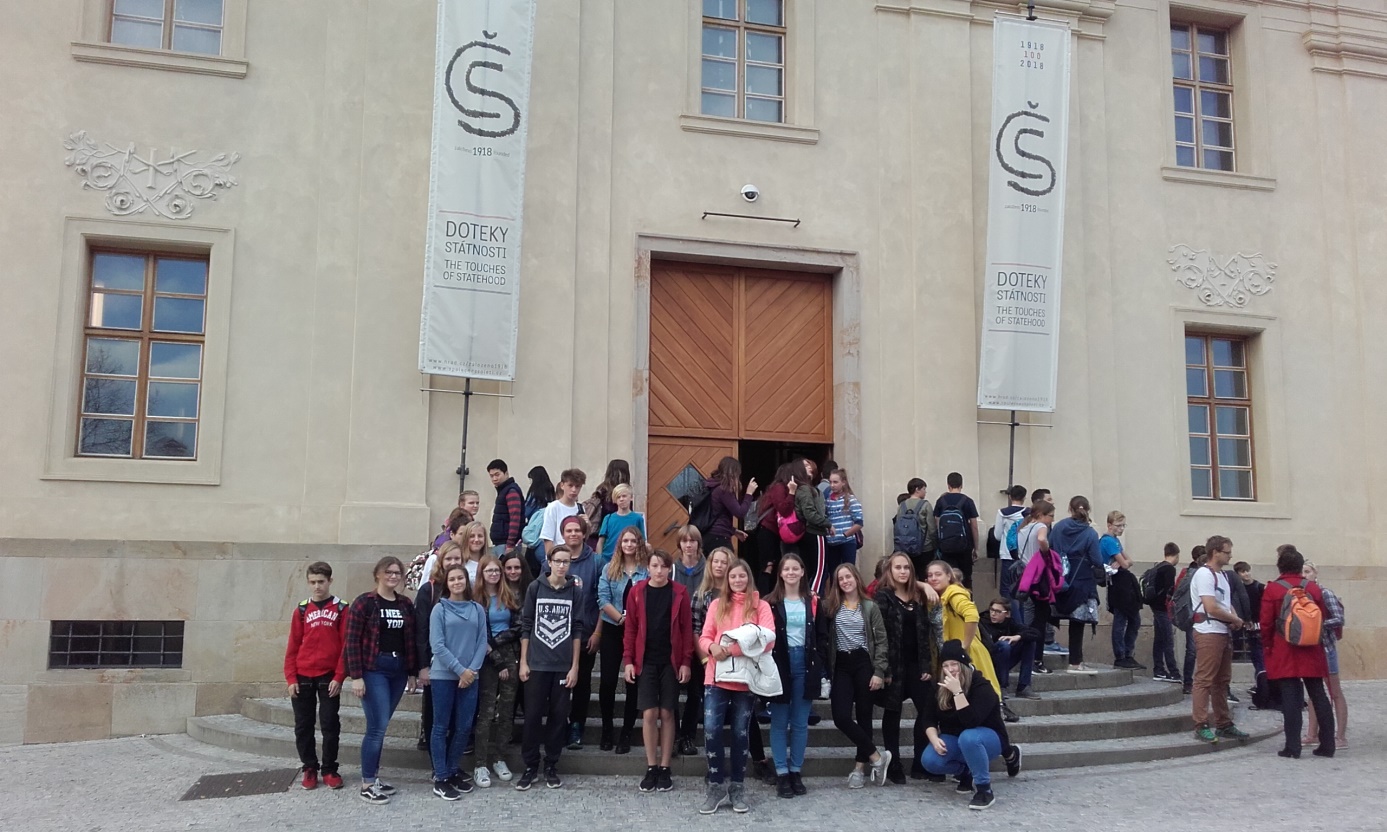 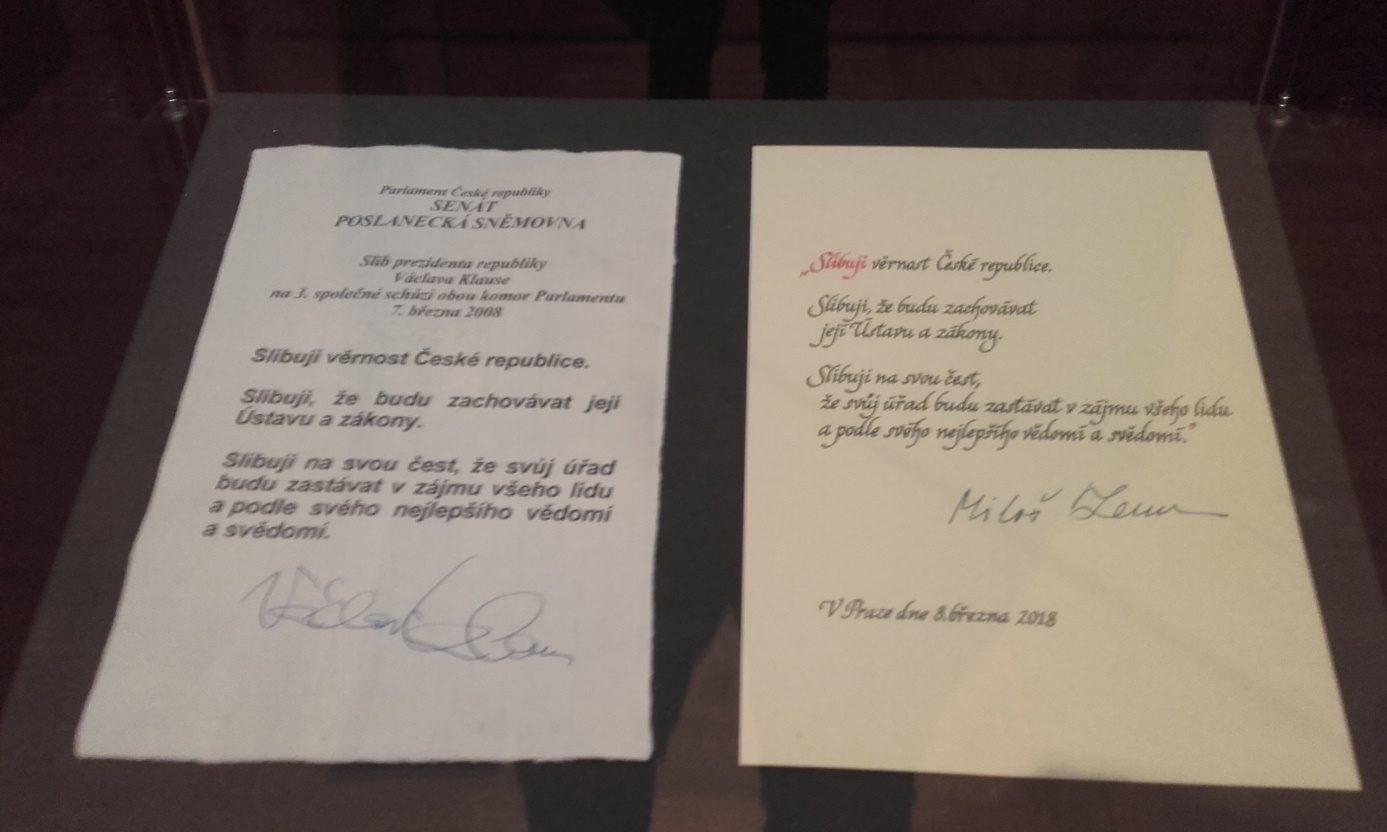 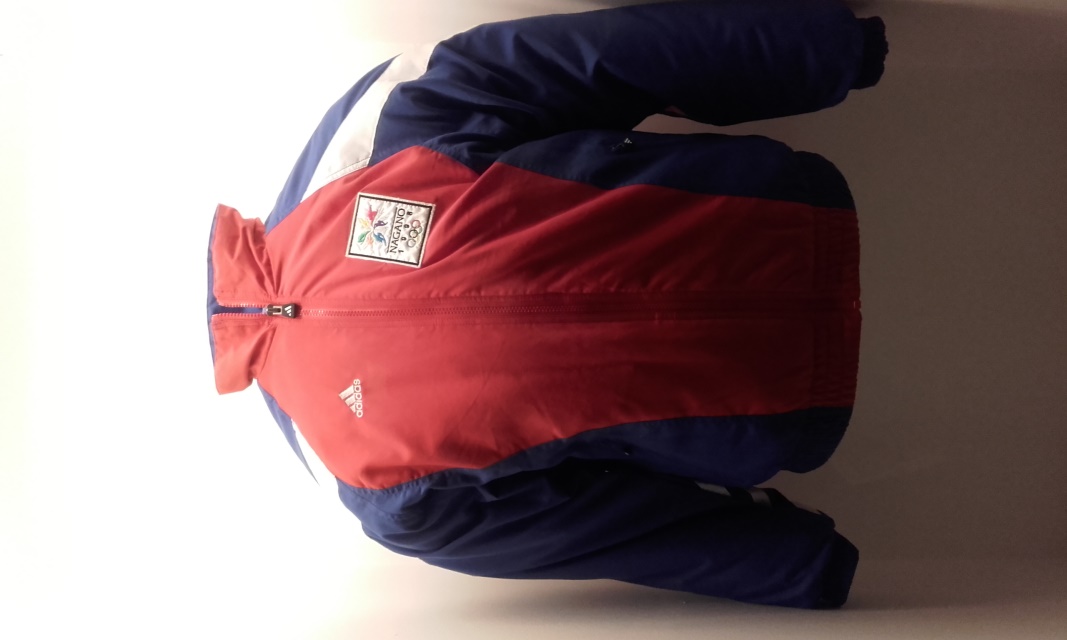 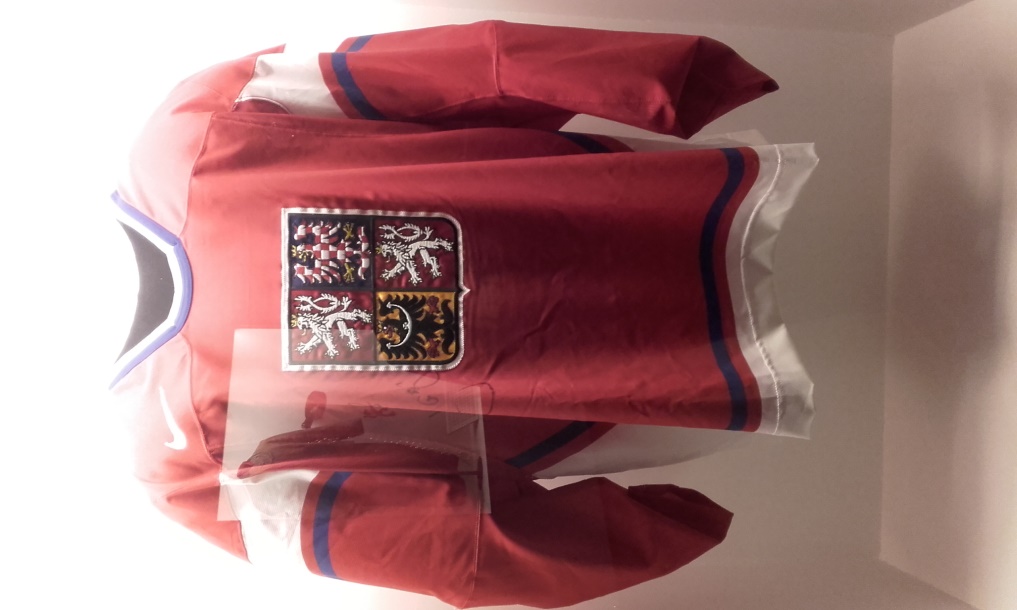 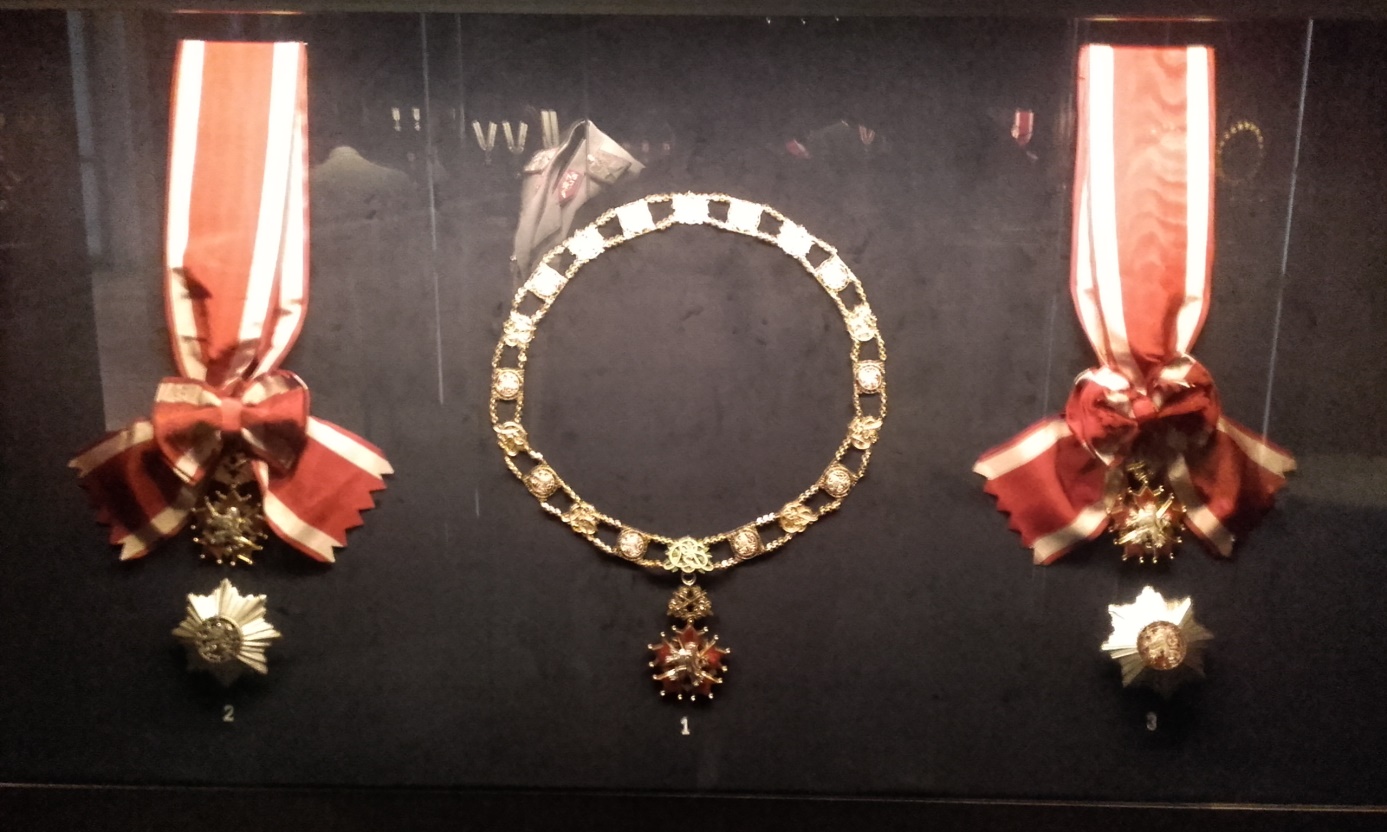 